SPRING 2019-2020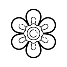 ENG 211- Academic Speaking Skills – Weekly ScheduleDateBOOKINPUTSPEAKING TASKS/ASSIGNMENTSREMINDERSWEEK 13-7 FEB.Introduction to Eng. 211 Unit 1- ALL IN THE MINDReading: Erasing Painful MemoriesListening:  Memory Erasing- Bliss or Curse?The Sound of English:Pronunciation of Silent LettersTalk About It:Group DiscussionChoose a topic for the non-graded mini presentationWEEK 210-14 FEB.ADD- DROP WEEKUnit 1- ALL  IN THE MIND  Presentation Skills:Building Presentation ConfidenceDelivery Going One Step Further:Group DiscussionRole PlayWEEK 317-21 FEB. MIND PRESENTATION (non-graded) MIND PRESENTATION (non-graded) MIND PRESENTATION (non-graded) MIND PRESENTATION (non-graded)WEEK 424-28 FEB.Unit 2- ART Reading: World’s Most Expensive PaintingsListening: GraffitiThe Sound of English: The Problem Sounds in EnglishTalk About It:Oral Summary & ReactionReaction presentationWEEK 5 2-6 MAR.Unit 2- ART Presentation Skills:Audio-Visual Aids: Type, Design, DeliveryTypes of Visual Representation Going One Step Further:Debate: You Call That Art?DiscussionWEEK 69-13 MAR.Unit 3- MARKETINGReading: How Retailers Trick You into Buying MoreListening: Neuro-marketingThe Sound of English:Word Stress in EnglishTalk About It:Mini PresentationAssign Marketing Presentation  WEEK 716-20 MAR.Unit 3- MARKETINGPresentation Skills:Parts of a PresentationGoing One Step Further:Oral SynthesisPanel DiscussionCreating a commercialWEEK 823-27 MAR.MARKETING PRESENTATIONMARKETING PRESENTATIONMARKETING PRESENTATIONMARKETING PRESENTATIONWEEK 930 MAR-3 APR. Unit 4- SCIENCE AND TECHNOLOGYListening: A Glimpse of Things to Come Reading: Inventions That Will Shape the FutureThe Sound of English:Intonation Patterns in EnglishTalk About It:Class DiscussionAssign Science and Technology PresentationMIDTERM EXAM – XX XXXXMIDTERM EXAM – XX XXXXMIDTERM EXAM – XX XXXXMIDTERM EXAM – XX XXXXMIDTERM EXAM – XX XXXXWEEK 106-10 APR.WITHDRAWALWEEK   Unit 4- SCIENCE AND TECHNOLOGYPresentation Skills:Literature Research  Going One Step Further:What is Your Dream Invention?Role Play-Conflict ResolutionVisual rep. & citation presentationAssign Speech Analysis VideosWEEK 1113-17 APR.SCIENCE AND TECHNOLOGYPRESENTATIONSCIENCE AND TECHNOLOGYPRESENTATIONSCIENCE AND TECHNOLOGYPRESENTATIONSCIENCE AND TECHNOLOGYPRESENTATIONWEEK 1220-24 APR.(April 23 - National Sovereignty Day)SCIENCE AND TECHNOLOGYPRESENTATIONSCIENCE AND TECHNOLOGYPRESENTATIONSCIENCE AND TECHNOLOGYPRESENTATIONSCIENCE AND TECHNOLOGYPRESENTATIONWEEK 1327 APR-1 MAY(May 1 - Labor and Solidarity Day)REVISIONSPEECH ANALYSISSPEECH ANALYSISAssign Final Presentation taskWEEK 144-8 MAYReflection taskReflection taskReflection taskReflection task